February 20, 2020AdministratorJackfish Lake West Water Utility Co.P.O. Box 80MEOTA, SK   S0M 1X0RE: Rescinding of Precautionary Drinking Water AdvisoryDear Administration:This letter is to advise that the Water Security Agency (WSA) in consultation with the Saskatchewan Health Region – North Battleford has by way of this letter rescinded the Precautionary Drinking Water Advisory (PDWA) issued to Metinota and Suttons Beach in the Jackfish Lake West Water Utility Co. effective February 20, 2020. This advisory has been rescinded after the required samples from the distribution system have returned with acceptable results and the system has been flushed.I would advise the Water Utility to issue immediate notice to the public of the rescinding of the advisory. Further, the Water Utility may return to its regular sampling intervals. If a positive sample is realized upon immediate return to regular sampling submission, the Water Security Agency may if believed necessary consider the issuance of a new PDWA.Thank you for your cooperation in this regard. For further information please do not hesitate to contact the undersigned at 446-7683.Sincerely,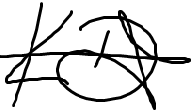 Kris DushireEnvironment OfficerDrinking Water and Wastewater Management DivisionWater Security Agencycc.    	Barry Wright – Manager       	Ken Startup – Saskatchewan Health Region – North Battleford